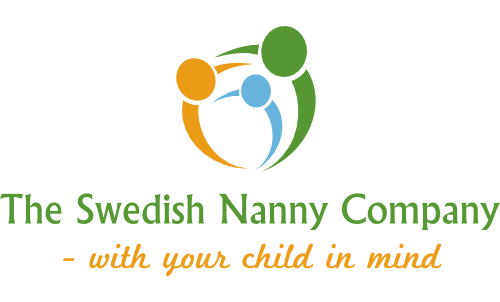 Nanny Application FormFirst name:Surname:Adress:Mobile:Email:Date of birth (YYMMDD):Name and contact details of next of kin:Education:Formal childcare qualifications:First Aid or other qualifications:Work Experience #1:(for example pre-school Experience)Work Experience #2:Work Experience #3:Work Experience #4:When can you start working?How long can you stay in the UK?Why do you want to work as a nanny in the UK?What type of position are you looking for? (live-in/live-out position)Do you want to work full-time or part-time? Minimum salary required? (£ NET per week)Do you have a driving license?Would you drive in England?Would you travel with the family?Do you smoke?Do you like animals?How would you describe yourself?What qualities do you find important when looking after children?Tell us about your hobbies and interest:Any other details:Checkable reference #1:(Name and contact number)Checkable reference #2:(Name and contact number)I declare that all the details given on this application form are correctI declare that all the details given on this application form are correctFull name:Date:Signature:Signature: